Plnění bude financováno z:  	SFDI - Jmenovité položky: Zvýšení ponorů na Vltavské vodní cestě;ISPROFIN: 521 551 0014Plnění není pro ekonomickou činnost ŘVC ČRObjednávka bude zveřejněna v registru smluvVystavil: 			Schvaluje: 			Ing. Lubomír Fojtů	ORE	ředitel ŘVC ČRSouhlasí:			Správce rozpočtuZa dodavatele převzal a akceptuje:Dne:OBJEDNÁVKA č. 099/2022OBJEDNÁVKA č. 099/2022OBJEDNÁVKA č. 099/2022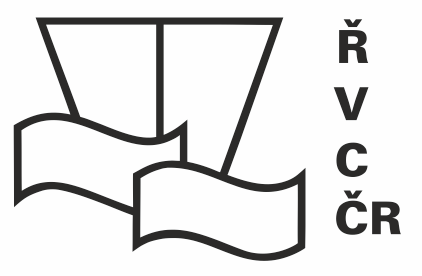 Odběratel:Ředitelství vodních cest ČRDodavatel:Václav Jelen – AQISAdresa:Nábřeží L. Svobody 1222/12Adresa:Chrastavská 461/39Adresa:110 15 Praha 1Adresa:190 00  Praha 9IČ:67981801IČ:14902028DIČ:CZ67981801DIČ:CZDIČ:Není plátce DPHDIČ:Bankovní spojení:Bankovní spojení:Číslo účtu:Číslo účtu:Tel.:Tel.:E-mail:E-mail:Organizační složka státu zřízená Ministerstvem dopravy, a to Rozhodnutím ministra dopravy a spojů České republiky č. 849/98-KM ze dne 12.3.1998 (Zřizovací listina č. 849/98-MM ze dne 12.3.1998, ve znění Dodatků č.1, 2, 3, 4, 5, 6, 7, 8, 9, 10, 11 a 12)Organizační složka státu zřízená Ministerstvem dopravy, a to Rozhodnutím ministra dopravy a spojů České republiky č. 849/98-KM ze dne 12.3.1998 (Zřizovací listina č. 849/98-MM ze dne 12.3.1998, ve znění Dodatků č.1, 2, 3, 4, 5, 6, 7, 8, 9, 10, 11 a 12)Fyzická osoba podnikající dle živnostenského zákona, nezapsaná v obchodním rejstříku, datum vzniku 23. 11. 1990Fyzická osoba podnikající dle živnostenského zákona, nezapsaná v obchodním rejstříku, datum vzniku 23. 11. 1990Objednáváme u Vás:Objednáváme u Vás:V rámci akce „Zvýšení ponorů na VVC“ - realizaci plavebního značení – Umístění signálních břehových znaků A. 10 na most legií včetně projednání s příslušnými úřady.Jedná se o realizaci návrhu technického řešení, vypracovaného firmou Vodohospodářský rozvoj a výstavba, a.s. a následně projednání s příslušnými úřady po dokončení díla.V rámci akce „Zvýšení ponorů na VVC“ - realizaci plavebního značení – Umístění signálních břehových znaků A. 10 na most legií včetně projednání s příslušnými úřady.Jedná se o realizaci návrhu technického řešení, vypracovaného firmou Vodohospodářský rozvoj a výstavba, a.s. a následně projednání s příslušnými úřady po dokončení díla.Dodavatel je oprávněn vystavit daňový doklad pouze na základě oprávněnou osobou odběratele odsouhlaseného a podepsaného . Oprávněnou osobou odběratele pro převzetí předmětu plnění této objednávky, investiční referent oddělení realizacePředpokládaná cena celkem je        230 108,00,- Kč bez DPH                                             	           278 430,68,- Kč vč. DPHDodavatel je oprávněn vystavit daňový doklad pouze na základě oprávněnou osobou odběratele odsouhlaseného a podepsaného . Oprávněnou osobou odběratele pro převzetí předmětu plnění této objednávky, investiční referent oddělení realizacePředpokládaná cena celkem je        230 108,00,- Kč bez DPH                                             	           278 430,68,- Kč vč. DPHPlatební podmínky:Termín dodání:Do 13. 5. 2022Datum vystavení:8. 4. 2022